RapportFördubblad hyra i fasta priser sedan 1969I statistik från Statistiska Centralbyrån framgår det att i löpande priser (det nominella värdet, utan hänsyn till värdeförändringar på grund av inflation) har genomsnittlig hyra per kvadratmeter blivit 16 gånger högre mellan 1969 och 2013. Samtidigt så har den allmänna prisnivån blivit drygt 8 gånger högre. Omräknat till fasta priser har hyrorna i stort sett fördubblats under denna tidsperiod. Största ökningen skedde under åren 1990 till 1992 efter skatte- och subventionsförändringar. 1991 var höjningen nästan 30 procent.Hyrorna och den allmänna prisutvecklingen 1969-2013 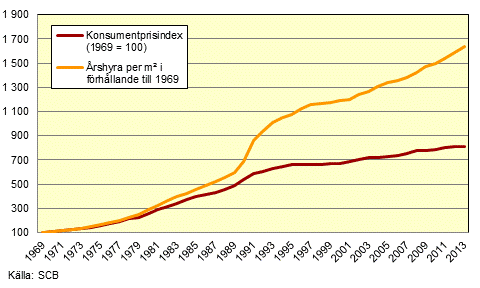 